Проект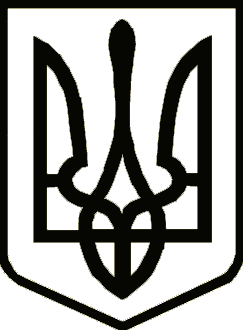 УкраїнаЧЕРНІГІВСЬКА  РАЙОННА  РАДАЧЕРНІГІВСЬКОЇ ОБЛАСТІРІШЕННЯ(шоста сесія восьмого скликання)_____________ 2021 року        м. ЧернігівПро передачу об’єктів нерухомого майна,  приладів обліку, транспортного засобу та майна у комунальну власність Михайло-Коцюбинської селищної територіальної громади Відповідно до пункту 20 частини першої статті 43 та пункту 4 статті 60 Закону України «Про місцеве самоврядування в Україні» та Закону України «Про передачу об’єктів права державної та комунальної власності», враховуючи рішення Михайло-Коцюбинської селищної ради Чернігівського району Чернігівської області від 05.02.2021 «Про надання згоди на безоплатну передачу у комунальну власність Михайло-Коцюбинської селищної територіальної громади транспортних засобів (автомобілів), які перебувають в оперативному управлінні КНП «Чернігівський районний центр ПМСД» Чернігівської районної ради Чернігівської області зі спільної власності територіальних громад сіл, селищ Чернігівського району Чернігівської області» та «Про надання згоди на безоплатну передачу у комунальну власність Михайло-Коцюбинської селищної територіальної громади будівель, майна та приладів обліку, які знаходяться на території колишньої Пакульської сільської ради та перебувають в оперативному управлінні КНП «Чернігівський районний центр ПМСД» Чернігівської районної ради Чернігівської області зі спільної власності територіальних громад сіл, селищ Чернігівського району Чернігівської області» та згоду КНП «Чернігівський районний центр первинної медико-санітарної допомоги» Чернігівської районної ради Чернігівської області, районна рада вирішила:Передати безоплатно з спільної власності територіальних громад сіл, селищ, міст Чернігівського району у комунальну власність Михайло-Коцюбинської селищної територіальної громади об’єкти нерухомості, згідно з додатком 1 до цього рішення, транспортний засіб, згідно з додатком 2 до цього рішення, прилади обліку, згідно з додатком 3 до цього рішення та майно згідно з додатком 4 до цього рішення, які перебувають на балансі комунального некомерційного підприємства «Чернігівський районний центр первинної медико-санітарної допомоги» Чернігівської районної ради Чернігівської області.Уповноважити для участі в роботі комісії з питань передачі зазначеного вище майна - депутата районної ради, голову постійної комісії районної ради з питань комунальної власності, житлово-комунального господарства, транспорту та інфраструктури Халімона М. В.; члена постійної комісії районної ради з питань комунальної власності, житлово-комунального господарства, транспорту та інфраструктури                              Хольченкова В. Є.; начальника відділу комунального майна виконавчого апарату районної ради Хренову Н. Г.; генерального директора КНП «Чернігівський районний центр первинної медико-санітарної допомоги» Куницю В. М.; головного бухгалтера КНП «Чернігівський районний центр первинної медико-санітарної допомоги» Мессе Р. С.3. Комунальному некомерційному підприємству «Чернігівський районний центр первинної медико-санітарної допомоги» Чернігівської районної ради Чернігівської області забезпечити передачу будівель, транспортного засобу, приладів обліку та майна, зазначених у додатках 1 - 4 до цього рішення, згідно з чинним законодавством України. 4. Після закінчення процесу передачі, відділу комунального майна виконавчого апарату районної ради, підготувати відповідний проект рішення районної ради та внести до Переліків об’єктів спільної власності територіальних громад сіл, селищ Чернігівського району такі зміни:виключити з переліку об’єктів нерухомого майна спільної власності територіальних громад сіл, селищ Чернігівського району об’єкти нерухомості, які  зазначені у додатку 1 до цього рішення;виключити з переліку об’єктів транспортних засобів спільної власності територіальних громад сіл, селищ Чернігівського району транспортний засіб, який  зазначено у додатку 2 до цього рішення.5. Контроль за виконанням цього рішення покласти на постійну комісію районної ради з питань комунальної власності, житлово-комунального господарства, транспорту та інфраструктури.Голова районної ради							    М. Ф. СиленкоАркуш погодженняпроекту рішення районної ради «Про передачу об’єктів нерухомого майна,  приладів обліку, транспортних засобів та майна у комунальну власність Михайло-Коцюбинської селищної територіальної громади»Подає:Список розсилки рішення районної ради«Про передачу об’єктів нерухомого майна,  приладів обліку, транспортних засобів та майна у комунальну власність Михайло-Коцюбинської селищної територіальної громади»Додаток 1до рішення Чернігівської районної ради від «__» _________ 2021 року«Про передачу об’єктів нерухомого майна,  приладів обліку, транспортного засобу та майна у комунальну власність Михайло-Коцюбинської селищної територіальної громади»(6 сесія 8 скликання)Перелікоб’єктів нерухомості, які підлягають передачі з спільної власності територіальних громад сіл, селищ, міст Чернігівського району у власність Михайло-Коцюбинської селищної територіальної громадиКеруючий справами виконавчогоапарату районної ради								С. М. СтрукДодаток 2до рішення Чернігівської районної ради від «__» _________ 2021 року«Про передачу об’єктів нерухомого майна,  приладів обліку, транспортного засобу та майна у комунальну власність Михайло-Коцюбинської селищної територіальної громади» (6 сесія 8 скликання)Переліктранспортних засобів, які підлягають передачі з спільної власності територіальних громад сіл, селищ, міст Чернігівського району у власність Михайло-Коцюбинської селищної територіальної громадиКеруючий справами виконавчогоапарату районної ради								С. М. СтрукДодаток 3до рішення Чернігівської районної ради від «__» _________ 2021 року«Про передачу об’єктів нерухомого майна,  приладів обліку, транспортного засобу та майна у комунальну власність Михайло-Коцюбинської селищної територіальної громади» (6 сесія 8 скликання)Перелікприладів обліку, які підлягають передачі з спільної власності територіальних громад сіл, селищ, міст Чернігівського району у власність Михайло-Коцюбинської селищної територіальної громадиКеруючий справами виконавчогоапарату районної ради								С. М. СтрукДодаток 4до рішення Чернігівської районної ради від «__» _________ 2021 року«Про передачу об’єктів нерухомого майна,  приладів обліку, транспортного засобу та майна у комунальну власність Михайло-Коцюбинської селищної територіальної громади» (6 сесія 8 скликання)Перелікмайна, яке підлягають передачі з спільної власності територіальних громад сіл, селищ, міст Чернігівського району у власність Михайло-Коцюбинської селищної територіальної громадиКеруючий справами виконавчогоапарату районної ради								С. М. СтрукГолова районної радиГолова районної радиМ. Ф. СиленкоМ. Ф. СиленкоПідготовлено:Підготовлено:Начальник відділу комунального майна виконавчого апарату районної радиНачальник відділу комунального майна виконавчого апарату районної радиН. Г. ХреноваН. Г. ХреноваПогоджено:Погоджено:Заступник голови районної радиВ. М. ЛеоненкоПерший заступник голови Чернігівської районної державної адміністраціїЛ. М. ЮрченкоКеруючий справами виконавчого апарату районної радиС. М. СтрукКерівник апарату Чернігівської районної державної адміністраціїТ. П. КуриленкоГоловний спеціаліст юридичного відділу, по роботі з персоналом та зверненнями громадянА. В. УрожайГенеральний директор комунального некомерційного підприємства «Чернігівський районний центр первинної медико-санітарної допомоги» Генеральний директор комунального некомерційного підприємства «Чернігівський районний центр первинної медико-санітарної допомоги» В. М. КуницяВ. М. Куниця№п/пНайменування адресатуКількість екземплярів1.Чернігівська районна державна адміністрація Чернігівської області12.Відділ комунального майна виконавчого апарату районної ради13.Комунальне некомерційне підприємство «Чернігівський районний центр первинної медико-санітарної допомоги»14.Михайло-Коцюбинська селищна рада1№ з/пНазва майна, інвентарний номерМісце знаходженняРік введення в експлуатаціюПервісна вартість майна, грн.1.Будівля ФАП, 10310049с.Пакуль, вул.Вербицького, 6198865 327,002.Сарай, 10310050с.Пакуль, вул.Вербицького, 61988323,003.Частина будівлі  ФП, 10310051с.Пильня, вул.Комка,13196310 636,004.Сарай, 10310052с.Пильня, вул.Комка,131963185,00№
з/пНазва майна, інвентарний номерМісце 
знаходження Реєстраційний номерРік введення в експлу атаціюПервісна 
вартість
 майна,
грн.1.Автомобіль 
АЗЛК - 21412, 10510009смт М.Коцюбинське 
вул. Миру, 3    СВ 00-16 ВЕ199120 188,002.Автомобіль 
УАЗ 3962 АХШД, 10510010смт М.Коцюбинське 
вул. Миру, 3    СВ4200 ВХ200538 011,003.Спеціалізований легковий автомобіль 
AC-G 322141 ШДТ, 10510012смт М.Коцюбинське 
вул. Миру, 3    СВ 24-06 АІ200778 856,004.Автомобіль 
УАЗ 3962,  10510005с. Дніпровське,           вул. Шевченка, 34СВ 4639 ВХ200126 621,005.Автомобіль 
ВАЗ-21074, 10510017с. Дніпровське,                  вул. Шевченка, 34СВ 14-35 ВА200832 100,006.Автомобіль 
УАЗ 3962, 10510008с.Ковпита, 
вул.Грачова, 2СВ 79-51 АТ200553 143,00№
з/пНазваМісце знаходженняКількістьБалансова вартість, грн.1.Електролічильник, 10430006с. Пакуль, вул. Вербицького, 611515,002.Електролічильник "Меридіан ЛТЕ-1,03 ТУ" 3-ф, Т0000009086с. Пакуль,вул. Вербицького, 611625,00№
з/пНазваМісце знаходженняКількістьБалансова вартість, грн.1.Щиток електрический, Т0000011067с. Пакуль,вул. Вербицького, 61555,082.Залізобетонна огорожа висотою 1,25 м, Т0000011041с. Пакуль,вул. Вербицького, 680 м22240,003.Диск колеса, 1515Т0000002753смт М.Коцюбинське 
вул. Миру, 31359,174.Шина 175/16С Я-462, 1515Т0000002752смт М.Коцюбинське 
вул. Миру, 31557,505.Аптечка"Євро 32 предмета", 1512Т0000004193с. Дніпровське,                  вул. Шевченка, 34120,006.Покришка 235/75 R15, 1515Т0000004246с. Дніпровське,                  вул. Шевченка, 3422000,007.Автошина 175/70 R13 ViaMaggiore, 1515Т0000004243с. Дніпровське,                  вул. Шевченка, 3442320,008.АКБ 6ст- 60А(з), 1515Т0000003515с. Дніпровське,                  вул. Шевченка, 341549,179.Шини для машини, 1515Т0000000695с. Дніпровське,                  вул. Шевченка, 344400,0010.Набір ключів, 1812Т0000000694с. Дніпровське,                  вул. Шевченка, 341364,00